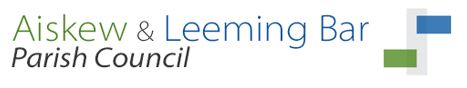 ORDINARY COUNCIL MINUTESMINUTES OF THE MEETING HELD ON WEDNESDAY26th September 2018Signed:…………………………………………………..		Dated:…………………….PresentParish Councillors:J. Asquith; J Kennedy; C Les; I MarrDistrict Councillors:J. Noone; M. BarninghamCounty Councillor:Apologies:J. Weighell; C. Redman; A. Wilkinson.N Pocklington, K Whittaker2018/19DetailsCouncillor I Marr acted as Chair in the absence of the Chair.Public Question Time:  Question: Could the Parish Councillors advise why there appears to be some interest in the Leeming Village Hall and Recreation Ground Charity?Answer: Cllr Kennedy advised that there appears to be two Charities with almost the same name.Ref: 523373 – Leeming Bar Charity is administered by a various Trustees from the village.Ref: 523463 - The second relates to the Leeming Bar Play Area land that was gifted to North Yorkshire (Hambleton) and then transferred to the Parish Council. Question: The question of the village hall was raised a couple of meetings ago by the Chair (NP) and we want to be certain about the council’s interest?Answer: The Clerk confirmed that the only interest was that she was aware of was that a return had to complete for the Charity Commission ref: 523463 and that has a new clerk wanted to find information regarding this charity ref number so that she could complete the form correctly.Why was the patch of grass, outside the Co-op, in Leeming Bar not cut a few weeks ago but is being cut now?The Clerk stated that she had spoken to our contractors about a number of pieces of land around Leeming Bar a few weeks ago and was hopeful that this was now resolved.Welcome and Apologies Cllr Marr formally welcomed everyone and in the absence of the Chair and Vice he acted as Chair for this meeting.Apologies received as above.Declarations of InterestTo receive any declarations of interest not already declared under the Councils Code of Conduct or members Registration of Disclosable Pecuniary interest.Cllr Marr indicated that he did have an interest in a planning item /////.2 and would step out of the meeting for that item.The Minutes of the meeting of 25th July 2018 and 7th September 2018 were accepted as a true record and accurate record. There were no matters arising that were not already on the agenda.Matters Arising / ActionMatters received from and for the Highways AgencyThe Clerk confirmed that the following items on the previous minutes had been send and had been responded to by the Highways.The ragwort is being dealt with by the Bedale Bypass contractors as they are still responsible for this area. They did notify us that they would be dealing with this at the end of July so hopefully it has already been attended to.Potholes on the Leeming Bar Industrial Estate were on the list for jet patching later this month.Weight restriction signage on Leases Road – there is an order to replace the weight restriction sign opposite Coneygarth Way which was knocked down a little while ago and this will be actioned shortly. Our Highway Officer checked all the existing signs and has adjusted a couple of them as they were facing the wrong way.A Highway Officer has been to inspect the hedge at 6 Bedale Road but has reported back to say he cannot see a problem. Other than a few nettles, he says the area does not pose a safety concern. A Highway Officer could not locate the wooden sign at Coneygarth. Further information was sent to Highways regarding location.A scheme is being progressed to improve the road markings and signage approaching the roundabouts at Junction 51 of the A1 (M), when approaching from the Bedale direction, due to concerns raised through local County Councillors (Cllrs Annabel Wilkinson, John Weighell and Carl Les).  A design has been completed, and will be ordered shortly once final discussions about traffic management for the works have been completed with our contractors.Our Highway Officer has informed me that the hedge next to the footpath on Freemans Way has been cut back in the last few days. Quotes for seating in the play park (Simply Dutch)Councillors discussed the information provided on various material and cost for a new Bench for the Leeming Bar Playground area. The consensus was that the Hard Recycled Plastic Bench would look better and was a better cost.Agreed Action: The Clerk make arrangements to purchase the bench.Police action / payments for damage in Play AreaThe clerk confirmed that only one of the payments had been made and she had informed the police constable involved.Action: Clerk to follow this up with the police and request if further action may be takenDetention Basin (See item 112 Planning)Councillors were advised that the current Detention Basin planned site had been withdrawn.Cllr Noone – reported that the site had received some concerns from the local residents and the Yorkshire Water regarding some major sewage pipes under that area which would be of major concern.The Chair stated that when a new site is located and the Parish is advised that will be the time to discuss those plans.External Sector ReportsPolice ReportCouncillors were provided with updated crime figures for the period 1st April 2018 to 18th September 2018Question: Can you provide any evidence that people are using 999 rather than 101 because they are being held for long periods on the phone?Answer: Those figures would only be available from the control room.Question (Cllr N): Every month the crime figures are rising which we are advised of but we are being told what is being done about those figures. Can you comment?Answer: We know the figures are rising but we don’t know why the increase overall for the year yet. We are planning and trying to tackling the problems.Question (Cllr N): It would be good to find out what has happened with some of those crimes and how they are being tackled?Answer: I will take that back to my Sergeant.District Council reportCllr B stated that the recent meetings had include:Bedale Leisure Centre is offering an open day on the 5th and 6th October. Anyone taking up membership will get two free months.The other issue major item has been the Bedale Bonfire (See item 115).Advised that since the new road into Bedale was opened the air quality on Bridge Street has dropped by 18%.County Council reportThe Clerk informed the meeting of the email sent by Cllr Wilkinson to Highways in her absence and the response from Highways. Cllr Wilkinson had received a number of queries regarding the signage or lack of signage for “Aiskew” on the new A6055.Response from Highways below:“Engineers advise me that prior to the opening of the Bedale bypass the only destinations signposted in Bedale, and on its approaches, were Northallerton, Leyburn, Masham and Burneston.  Therefore historically there never was any advance direction signs for Aiskew.   Burneston is no longer shown on any advance direction signs, however Aiskew B6285 is now signed at the Bridge Street / South End junction. I am sure you will appreciate that the by-pass was designed to reduce the amount of through traffic in Bedale, Leeming Bar and Aiskew, which can only be of benefit to residents.  Engineers do not believe that there is any requirement for Aiskew to be signed, as local people know where it is, and we must be careful not to take any action that may encourage drivers not to use the by-pass.With regards to the deployment of the speed matrix sign I am advised that Aiskew and Leeming Bar Parish have 1 sign with 3 sockets (one of which is in Aiskew) therefore the sign will only be deployed in Aiskew once a year, as was agreed with the parish council.  The next deployment for the parish starts 10th December 2018, as they have just completed a deployment”.The Parish Councillors discussed the issue and they were all aware of the growing community within this area and that eventually some signage would be required. A councillor stated that the signage was not for locals but for others wanting to find Aiskew.Local External Committee ReportsCAB Mid-North Yorkshire Annual Report 2017-18Cllr CL stated that the document was interesting and kept for reference.Leeming Bar Hub ReportUnfortunately the Hub report had only just been received so the clerk had been unable to distribute to members.A verbal highlight was provided that included the current refurbishment of the carriage and its use. The events that have and are to take place and the future. Councillors and everyone involved were thanked for their support and sponsorship.Burial Board MinutesCllr IM gave a short verbal report. Councillors were also advised of the work being done in the villages by two volunteers I Wallington and B Tetlow who were taking photographs at various events to promote the local communities.Police Commission representative requested visitThe request was discussed and the offer to attend the next Parish Council meeting and allowing a 10min slot.Action: Clerk to contact and add to next Agenda.PlanningNew Buildings / Registrations18/00100/NEWDELFlat 3, 5 Northallerton Road Leeming BarRegistration of new PropertyNo Objections raised.Cllr I M withdrew from the meeting Cllr JA took over as Acting Chair for this item.17/00087/FUL58 Bedale Road, AiskewConstruction of new dwelling in rear garden and porch.No Objections raised.Cllr IM returned to the meeting and took over as Acting Chair. From Cllr JA.Delegated Decisions18/01284/LBC Wensleydale RailwayReinstated bay window and various other internal and external changes.No Objections18/01560/FUL Stephen Clark Plot 1 proposed construction of warehouse and officeNo Objections189/01532/FUL  Mr & Mrs Chapman 7 Jubilee Rd, Aiskew   Porch and Loft Extension No Objections    Application for Street TradingApplication from Marco Gallone To street trade Ice CreamDiscussed regarding areas that he will trade.No Comments Planning decisions / information:18/01123/FUL - GrantedK Tindall – removal of temp. Refrigeration store.No Comments18/00946/FUL – Refused            J Costandi – alteration / change of use of Pizza shop.No Comments18/01055/FUL – Granted            B1, B2, & B8 Change of use of B1, B2 & B8 to soft play area.            No Comments18/01269/TPO – Refused7 Fox Covert Close AiskewNo Comments17/02737/FUL – WithdrawnDetention PondNo CommentsPlaygrounds Inspection Reports - August & September The Inspections reports for August and September had been received. The only Priority 1 actions was the rope swing which the Clerk stated had just been repaired but we are still waiting the invoice. There are also some cleaning to be completed from bird excrement.Action: Clerk to follow up.Dates with Streetcape to discuss new Play equipmentCouncillors are happy to meet with Streetcape in October. Action: Clerk to arrange a date.Grass / Hedge CuttingCouncillors discussed the hedge on Leeming Bar Play area. The Clerk stated that she had inspected the hedge and there were cars parked so our contractors would not have been able to cut if they had been there. Cllr JK stated that she been and there were no cars both had spoken to a resident who stated that if they were advised of cutting date they would move any vehicles.Cllr JA wanted to look at the deeds because the hedge may be a shared responsibility between the Parish and the owners of the adjoining land.Action: JA & Clerk to locate deeds and investigate.Financial MattersApprove of payments:Farm & land Services for Repairs of playground equipment and grass cutting.Proposed by JASeconded by JKAgreed unanimouslyTo consider payment for the Water Source Application for the Allotment site.Not Agreed. Action: Clerk to send copies of application to all Councillors and add to next agenda.To approve of Clerks salary & expenses Proposed by JASeconded by JKAgreed unanimouslyCost of Clerk training with YLCA on 16th and 27th OctProposed by JASeconded by JKAgreed unanimouslyAction: Clerk to attend and receive invoice for paymentTo receive report on current Bank mandate.Clerk advised that apart from Cllr Redman the mandate had been completed.To consider the funding request for Bedale Festival:This was considered and discussed. Councillors were informed that Bedale Town Council had contributed to the event.Proposed that a sum of £200 to the festival by CL Seconded by JAAgreed unanimouslyBedale Joint Burial Funding (2nd Half of Precept)Proposed by JASeconded by CLAgreed unanimouslyFunding towards Bedale BonfireThis was considered and discussed and were happy to be involved with such a successful eventProposed by JASeconded by CLAgreed unanimouslyContractsWJP SoftwareContract papers agreed.Action: Clerk to complete and return.CorrespondenceInstallation of a public defibrillator in AiskewA councillor advised that a defibrillator was already in place at the station.Councillors were happy for the fund raising event to go ahead.Closure of Morton on Swale bridge on 30th SeptemberReceived informationPolicies / Standing OrdersRetention Policy / Standing Orders / Code Of ConductThe Clerk suggested that the policies should be sent to everyone for amendments / agreement. Action: Clerk to send current copies to all Councillors and add as a separate item on the next Agenda.Charity Commission for Leeming Bar Village HallThe Clerk stated she had a better understanding of the situation and would be able to complete the form for the Charity Commission now.Aiskew and Leeming Bar Parish VacancyStill one vacancy outstandingUrgent MattersCrossing on the main Leeming Bar – Bedale RoadCllr JK informed the meeting that some vehicles were not stopping at the traffic lights which may be due to lack of signage.Councillors did discuss but decided that this was a Police / Highways matter.Action: Clerk to report to the police and Highways and include Cllr Wilkinson.Bedale High SchoolIn the absence of Cllr Whittaker the clerk stated that she had requested we were made aware that this was some unrest from parents of pupils attending the High School.No action because this is not a parish matter and parents should be referred to the education department.Staffing Issues  [Confidential] See separate confidential minutes